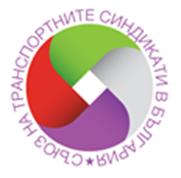 До Синдикат на българските учители с Председател Янка ТакеваПОЗДРАВИТЕЛЕН АДРЕСУважаема г-жо Такева,Приемете от името на Съюза на транспортните синдикати в България и лично от мое име най-сърдечни поздравления и искрени благопожелания по повод  Деня на народните будители!  На този светъл празник изразяваме своята почит към създателите на нашата духовна  култура. Днешният празник съхранява националното ни самочувствие и ни задължава да мислим за светла бъднина на нашата Родина! Благодарение на народните будители, българският народ е запазил вярата си в духовните ценности и в доброто. Днешните будители са многобройните просветни и културни дейци, и учителите на България. За мен е чест да Ви поздравя с Деня на народните будители! Пожелавам Ви от сърце крепко здраве и професионални успехи. Запазете своята енергия и мотивация, която влагате в работата си!Честит празник!гр. София                                        Екатерина Йордановадата: 01 ноември 2016г.                  Председател на СТСБ